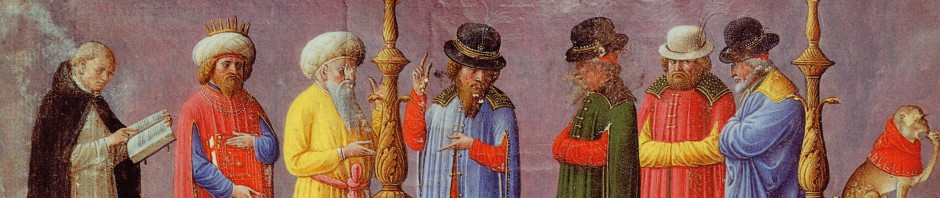 L’atelier du ‘médiévisme’ philosophique :philologie et stratégies interprétativesSéminaire du Centre Pierre Abélard 2014-15jeudi 12 février • 17h00-19h00 • Sorbonne • Salle D 690Christopher D. Schabel (Université de Chypre)Philosophical Theology in the Fourteenth Century: Historical Trends and Historiographical Opportunitiesjeudi 12 mars • 17h00-19h00 • Sorbonne • Salle D 690Camille de Belloy (Directeur de la RSPT)Dieu comme soi-même. Connaissance de soi et connaissance de Dieu selon Thomas d’Aquin :l’herméneutique d’Ambroise GardeilDiscutant : Paul Slama (Université Paris-Sorbonne)mardi 31 mars • 18h30-20h30 • Sorbonne • Amphi ChaslesWilliam J. Courtenay (University of Wisconsin-Madison)Changes in Theology at Paris in the Fourteenth Centurymardi 7 avril • 18h30-20h30 • Sorbonne • Salle Le VerrierAdriano Oliva (CNRS / Président de la Commission Léonine) Reproduction et diffusion de textes latins au moyen âge et critères de leur éditionmardi 14 avril • 18h30-20h30 • Sorbonne • Amphi ChaslesDragos Calma (Responsable scientiﬁque du projet ANR « LIBER », EPHE-CNRS (LEM)Les médiévaux étaient des philologues: notes sur les manuscrits du Liber de causismardi 5 mai • 18h30-20h30 • Sorbonne • Amphi ChaslesKent Emery, Jr. (University of Notre Dame, IN)The Medieval Edition of the Parisian Lectura super primum librum Sententiarum(Reportationes Parisienses) of John Duns Scotusjeudi 7 mai • 18h00-20h00 • Sorbonne • Salle D 690Jacob Schmutz (Université Paris-Sorbonne)Pourquoi lire des manuscrits académiques du XVIIe sièclejeudi 4 juin • 18h00-20h00 • Sorbonne • Salle F 040Véronique Decaix (Göteborg)Sujet et scientificité des Parva naturalia aux XIIIe-XIVe siècleslundi 8 juin • 17h00-19h00 • Sorbonne • Salle F 040Nicolas Faucher (Università degli Studi di Bari Aldo Moro / EPHE, Paris)Théologie et assentiment chez Godefroid de Fontaines et Jean Duns ScotContacts : pasquale.porro@paris-sorbonne.frjacob.schmutz@paris-sorbonne.fr